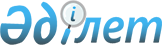 Об утверждении правил проведения раздельных сходов местного сообщества и количественного состава представителей жителей сел, улиц для участия в сходе местного сообщества Александровского сельского округа Костанайского района Костанайской областиРешение маслихата Костанайского района Костанайской области от 22 декабря 2023 года № 110
      В соответствии с пунктом 6 статьи 39-3 Закона Республики Казахстан "О местном государственном управлении и самоуправлении в Республике Казахстан", приказом Министра национальной экономики Республики Казахстан от 23 июня 2023 года № 122 "Об утверждении Типовых правил проведения раздельных сходов местного сообщества" (зарегистрирован в Министерстве юстиции Республики Казахстан под № 32894) Костанайский районный маслихат РЕШИЛ:
      1. Утвердить правила проведения раздельных сходов местного сообщества Александровского сельского округа Костанайского района Костанайской области согласно приложению 1 к настоящему решению.
      2. Утвердить количественный состав представителей жителей сел, улиц для участия в сходе местного сообщества Александровского сельского округа Костанайского района Костанайской области согласно приложению 2 к настоящему решению.
      3. Отменить решение маслихата от 29 июля 2022 года № 192 "Об утверждении порядка проведения раздельных сходов местного сообщества и определения количества представителей жителей сел для участия в сходе местного сообщества Александровского сельского округа Костанайского района Костанайской области".
      4. Настоящее решение вводится в действие по истечении десяти календарных дней после дня его первого официального опубликования. Правила проведения раздельных сходов местного сообщества Александровского сельского округа Костанайского района Костанайской области 1. Общие положения
      1. Настоящие Правила проведения раздельных сходов местного сообщества Александровского сельского округа Костанайского района Костанайской области разработаны в соответствии с пунктом 6 статьи 39-3 Закона Республики Казахстан "О местном государственном управлении и самоуправлении в Республике Казахстан", приказом Министра национальной экономики Республики Казахстан от 23 июня 2023 года № 122 "Об утверждении Типовых правил проведения раздельных сходов местного сообщества" и устанавливают порядок проведения раздельных сходов местного сообщества жителей Александровского сельского округа.
      2. В настоящих Правилах используются следующие основные понятия:
      1) раздельный сход местного сообщества - непосредственное участие жителей (членов местного сообщества) села, улицы в избрании представителей для участия в сходе местного сообщества;
      2) местное сообщество - совокупность жителей (членов местного сообщества), проживающих на территории соответствующей административно - территориальной единицы, в границах которой осуществляется местное самоуправление, формируются и функционируют его органы. 2. Порядок проведения раздельных сходов местного сообщества
      3. Для проведения раздельного схода местного сообщества территория Александровского сельского округа подразделяется на села, улицы.
      4. На раздельных сходах местного сообщества избираются представители для участия в сходе местного сообщества в количестве не более трех человек.
      5. Акимом Александровского сельского округа созывается и организуется проведение раздельного схода местного сообщества в пределах села, улицы.
      При наличии в пределах микрорайона или улицы многоквартирных домов раздельные сходы многоквартирного дома не проводится.
      6. О времени, месте созыва раздельных сходов местного сообщества и обсуждаемых вопросах население местного сообщества оповещается акимом Александровского сельского округа не позднее, чем за десять календарных дней до дня его проведения через средства массовой информации или иными способами.
      7. Перед открытием раздельного схода местного сообщества проводится регистрация присутствующих жителей соответствующего села, улицы.
      Не допускается участие в раздельном сходе местного сообщества несовершеннолетних лиц, лиц, признанных судом недееспособными, а также лиц, содержащихся в местах лишения свободы по приговору суда.
      Раздельный сход местного сообщества считается состоявшимся при участии не менее десяти процентов жителей (членов местного сообщества), проживающих в данном селе, улице и имеющих право в нем участвовать.
      8. Раздельный сход местного сообщества открывается акимом Александровского сельского округа или уполномоченным им лицом.
      Председателем раздельного схода местного сообщества является аким Александровского сельского округа или уполномоченное им лицо.
      На раздельном сходе местного сообщества ведется протокол, для оформления протокола раздельного схода местного сообщества открытым голосованием избирается секретарь.
      9. Кандидатуры представителей жителей села, улицы, для участия в сходе местного сообщества выдвигаются участниками раздельного схода местного сообщества в соответствии с количественным составом, утвержденным Костанайским районным маслихатом.
      10. Голосование проводится открытым способом персонально по каждой кандидатуре. Избранными считаются кандидаты, набравшие наибольшее количество голосов участников раздельного схода местного сообщества.
      Председатель раздельного схода пользуется правом решающего голоса в случае, если при голосовании на раздельном сходе местного сообщества голоса участников разделяются поровну.
      11. Протокол раздельного схода местного сообщества подписывается председателем и секретарем и в течение двух рабочих дней со дня проведения раздельного схода передается секретарем схода в аппарат акима Александровского сельского округа для регистрации.
      На сходе местного сообщества или собрании местного сообщества ведется протокол, в котором указываются:
      1) дата и место проведения схода местного сообщества или собрания местного сообщества;
      2) общее число членов местного сообщества, проживающих на соответствующей территории и имеющих право участвовать в сходе местного сообщества или на собрании местного сообщества;
      3) количество и список присутствующих с указанием фамилии, имени, отчества (при его наличии);
      4) фамилия, имя, отчество (при его наличии) председателя и секретаря схода местного сообщества или собрания местного сообщества;
      5) повестка дня, содержание выступлений и принятые решения. Количественный состав представителей жителей сел, улиц для участия в сходе местного сообщества Александровского сельского округа Костанайского района Костанайской области
					© 2012. РГП на ПХВ «Институт законодательства и правовой информации Республики Казахстан» Министерства юстиции Республики Казахстан
				
      Председатель Костанайского районного маслихата 

М. Сартов
Приложение 1к решению маслихатаот 22 декабря 2023 года№ 110Приложение 2к решению маслихатаот 22 декабря 2023 года№ 110
№ п/п
Наименование сел, улиц Александровского сельского округа
Количество представителей жителей улиц села Александровского сельского округа (человек)
1
Для жителей села Александровка, в разрезе улиц:
Для жителей села Александровка, в разрезе улиц:
1
улица Анисимовых
2
1
улица А. Кунанбаева
1
1
улица Урожайная
2
1
улица Иноземцева 
2
1
улица Комсомольская
2
1
улица Логовая
1
1
улица Московская
1
1
улица Мира
2
1
улица Набережная
1
1
улица Октябрьская
2
1
улица П. Морозова
1
1
улица Первомайская
1
1
переулок Тобольский
1
1
улица Целинная
1
1
улица Школьная
1
1
улица Юбилейная
1
2
Для жителей села Еңбек, в разрезе улиц:
Для жителей села Еңбек, в разрезе улиц:
2
улица Набережная
3
2
улица Новая
2
2
улица Целинная
2
2
улица Школьная
3
3
Для жителей села имени И.Ф. Павлова, в разрезе улиц:
Для жителей села имени И.Ф. Павлова, в разрезе улиц:
3
улица Павлова
1
3
улица Молодежная
2
3
улица Урожайная
1
3
улица Школьная
1
3
улица Целинная
1
3
улица Юбилейная
1
4
Для жителей села Жуковка, в разрезе улиц:
Для жителей села Жуковка, в разрезе улиц:
4
улица Набережная
1
4
улица Молодежная
1
4
улица Целинная
1
4
улица Школьная
2